В МБОУ ДО ГО Заречный «ЦДТ»от ______________________________________________________(Ф.И.О. заявителя)_________________________________________________________(документ, удостоверяющий личность,_________________________________________________________серия, номер, когда, кем выдан)_________________________________________________________Место регистрации (Домашний адрес):             _________________________________________________________Место работы: _____________________________________                                                                                            Рабочий телефон: _________________________________Сотовый телефон: _________________________________ЗАЯВЛЕНИЕПрошу поставить на учет для предоставления путевки моему ребенку_______________________________________________________________________________________________________________________(фамилия, имя, отчество ребенка; полная дата рождения)_______________________________________________________________________________________________________________________(школа, класс/детский сад, группа)_______________________________________________________________________________________________________________________(фактический адрес места жительства ребёнка)в (нужное подчеркнуть):- детский санаторий/санаторный оздоровительный лагерь круглогодичного действия;- загородный стационарный детский оздоровительный лагерь круглогодичного и сезонного действия;- лагерь дневного пребывания детей._______________________________________________________________________________________________________________________(указать месяц календарного года или смену, название лагеря)Категория ребенка (нужное подчеркнуть):- дети-сироты и дети, оставшиеся без попечения родителей;- дети-инвалиды;- дети с ограниченными возможностями здоровья;- дети - жертвы вооруженных и межнациональных конфликтов, экологических и техногенных - катастроф, стихийных бедствий;- дети из семей беженцев и вынужденных переселенцев;- дети, оказавшиеся в экстремальных условиях;- дети - жертвы насилия;- дети, проживающие в малоимущих семьях (семьях, которые имеют среднедушевой доход ниже величины прожиточного минимума, установленного в Свердловской области);- дети, жизнедеятельность которых объективно нарушена в результате сложившихся обстоятельств и которые не могут преодолеть данные обстоятельства самостоятельно или с помощью семьи;- дети, граждан Российской Федерации, призванных на военную службу по мобилизации в Вооруженные Силы Российской Федерации в соответствии с Указом Президента Российской Федерации от 21 сентября 2022 года № 647 «Об объявлении частичной мобилизации в Российской Федерации», а также лиц принимающих (принимавших) участие (включая получивших ранение и погибших) в специальной военной операции на территориях Украины, Донецкой Народной Республики, Луганской Народной Республики, Запорожской области и Херсонской. Я, __________________________________________________________________________________________________________________,(фамилия, имя, отчество заявителя)В соответствии со статьей 9 Федерального закона от 27.07.2006 № 152-ФЗ «О персональных данных» даю согласие на обработку оператором моих персональных данных в следующем объеме: фамилия, имя, отчество, дата рождения, адрес места жительства, телефон, серия, номер и дата выдачи документа, удостоверяющего личность, наименование органа, выдавшего документ, удостоверяющий личность, реквизиты документов, указанных в настоящем заявлении, сведения о доходах, информация о назначенных и выплаченных суммах пособий (компенсаций); персональных данных моего ребенка в следующем объеме: фамилия, имя, отчество, дата рождения, серия, номер и дата выдачи свидетельства о рождении, адрес места проживания (пребывания), информация о назначенных и выплаченных суммах пособий (компенсаций).Прошу информировать меня о ходе предоставления муниципальной услуги☐ по адресу электронной почты: ______________________________________________☐ по телефону: _____________________________________________________________☐ по почтовому адресу:______________________________________________________ Дата  _________________                           Подпись ____________/______________К заявлению прилагаются следующие документы (необходимо выбрать):           Свидетельство о рождении ребенка/ или паспорта ребенка (с 14 лет) – копия.        Паспорт заявителя - копия.        Свидетельство о регистрации по месту жительства ребенка - копия.         Справка из школы-оригинал.        СНИЛС ребенка – копия.         СНИЛС заявителя - копия.         Справка с работы-оригинал.        Документ, подтверждающий льготу. Вид документа________________________________________________        Справка о наличии медицинских показаний для санаторно-курортного лечения - оригинал.Дата подачи заявления _________________                               Подпись _________/________Путевка предоставляется только при полном пакете документов!Отрывной талон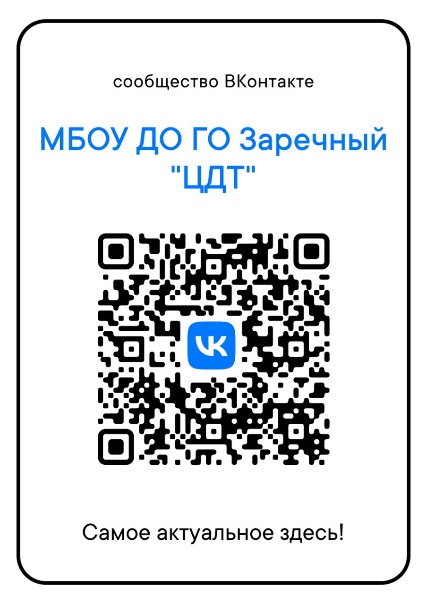 Списки распределения путёвок будут опубликованы в официальной группе МБОУ ДО ГО Заречный «ЦДТ» ВКонтакте .  Загородные лагеря - 12.04.2024;   Санатории -  20.04.2024Заявление зарегистрировано в Журнале учета детей для обеспечения путевками:-  в детские санатории и санаторные оздоровительные лагеря круглогодичного действия, - загородные стационарные детские оздоровительные лагеря круглогодичного или сезонного действия, - лагеря с дневным пребыванием детей.В предоставлении путевки может быть отказано:1) отсутствие свободных путевок;2) заявителем не предоставлен пакет документов, указанный в п. 16 Административного Регламента.«___» _______ 20__ года под №_______           Регистрацию произвел _______________(_______________________________)